Администрация Усть-Ницинского сельского поселения   Слободо-Туринского муниципального района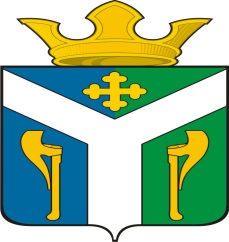 к отчету об исполнении бюджета Усть-Ницинского сельского поселения                              на 01.07.2023Общая характеристика доходов и расходовтыс. руб.Доходы бюджета Усть-Ницинского сельского поселенияОбъемы поступления доходов на 01.07.2023 года    в сравнении с аналогичным периодом 2022 года(в тыс. рублей)Расходы бюджета Усть-Ницинского сельского поселенияАнализ исполнения за 1 полугодие 2023 год в сравнении                           с аналогичным периодом 2022 года Структура исполнения расходов за 1 полугодие 2023 годНаибольший удельный вес в общем объеме расходов  бюджета Усть-Ницинского сельского поселения занимают: культура – 51,89%, общегосударственные вопросы – 20,31%, национальная экономика 14,09%. Структура исполнения расходов за 1 полугодие              2022 годНаибольший удельный вес в общем объеме расходов  бюджета Усть-Ницинского сельского поселения занимают: культура – 41,35%, общегосударственные вопросы – 20,60 %, национальная экономика 25,80 %.Муниципальный долг Усть-Ницинского сельского поселения показателиза 1 полугодие             2022 годпроцент выполненияза 1 полугодие                    2023 годпроцент выполненияДоходы38083,846,7635344,344,27Расходы35274,243,3129908,537,41Дефицит (-) / Профицит (+)+2809,6+5435,8наименование2023 год2023 год2023 год2022 годтемпы роста (снижения) к 2022годунаименованиепланфактпроцент исполненияфакттемпы роста (снижения) к 2022годуВсего, в том числе:79834,935344,344,2738083,892,81налоговые и неналоговые доходы14956,05504,636,805863,493,88налог на доходы физических лиц417,0209,350,18169,5123,48Акцизы на нефтепродукты11268,05376,247,715012,2107,26налог на имущество физических лиц1020,091,58,9784,1108,80земельный налог2085,0- 218,1- 10,46531,1-неналоговые доходы166,045,727,5666,568,72безвозмездные поступления64878,829839,745,9932220,492,61дотации7347,03672,049,982484,0147,83субвенции336,8152,345,22137,3110,92межбюджетные трансферты, передаваемые бюджетам сельских поселений4413,21995,645,221735,2115,00прочие межбюджетные трансферты52833,024071,045,5627767,986,69Субсидии на поддержку отрасли культуры70,970,91009673,85Возврат прочих остатков субсидий субвенций и иных межбюджетных трансфертов-122,1-122,1---